                         FINANCE COMMITTEE AGENDA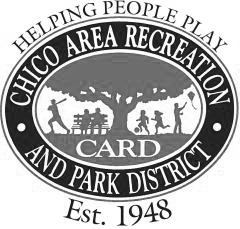                                 A Committee of the Chico Area Recreation and Park District                              Board Members – Tom Lando and Michael McGinnis545 Vallombrosa Avenue, Chico, CA 95926Phone (530) 895-4711	Fax (530) 895-4721Thursday, October 27, 2022 – 3:30 PMPosted Prior to 5:00 PM										        Friday, October 21, 2022         A G E N D ACall to OrderPublic CommentsMembers of the public may address the Committee at this time on any matter not already listed on the Agenda, with comments being limited to three minutes. The Committee cannot take any action at this meeting on requests made under this section of the agenda. Monthly Financial Report for September 2022 - Action Requested – that the Committee recommend to the Board of Directors that they approve the Monthly Financial Report.Directors’ CommentsOpportunity for the Committee to comment on items not listed on the agenda.AdjournmentAdjourn to the next scheduled Finance Committee Meeting.